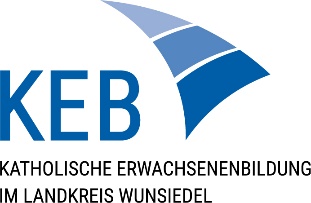 Erfassungsbogen für Veranstaltungen ohne Kosten bzw. ohne Abrechnungbei der Katholischen Erwachsenenbildung(Bitte an die zuständige regionale KEB der Stadt/des Landkreises einsenden.)Pfarrei:Erklärung:	Zu den Veranstaltungen wurde öffentlich eingeladen und diese müssen auf der Homepage oder im Programmheft der Katholischen Erwachsenenbildung veröffentlicht werden. Sie werden zur Erfassung beim Bayerischen Landesamt für Statistik und Datenverarbeitung nur der zuständigen Kath. Erwachsenenbildung gemeldet. Die Teilnehmendenzahlen wurden durch Zählung von zwei Personen ermittelt.Bitte beachten:	Kreative Gestaltungskurse (Bastel-, Mal-, Strickkursen etc.) dürfen nicht der reinen Pflege von Hobbys dienen. Bei allen Bildungsmaßnahmen, die sich über zwei oder mehr Treffen erstrecken, muss eine Teilnehmendenliste beigelegt werden. Bei Tagesveranstaltungen und Studienfahrten bitte Teilnehmendenliste und detailliertes Programm beilegen. Keine Veranstaltungen eintragen, die Sie den Diözesanstellen der Verbände (KAB, KDFB, KLB, Kolping) melden.(Stand: 2024/1)DatumThemaVeranstaltungsortMitveranstalterTeilnehmendenzahlTeilnehmendenzahlDauerDauerReferent*inDatumThemaVeranstaltungsortMitveranstalterinsgesamtdavon weiblichvonbisReferent*inAbsender:Absender:Datum, Unterschrift (Verantwortlicher Veranstalter)Telefon: Telefon: Datum, Unterschrift (2. bestätigende Person)	